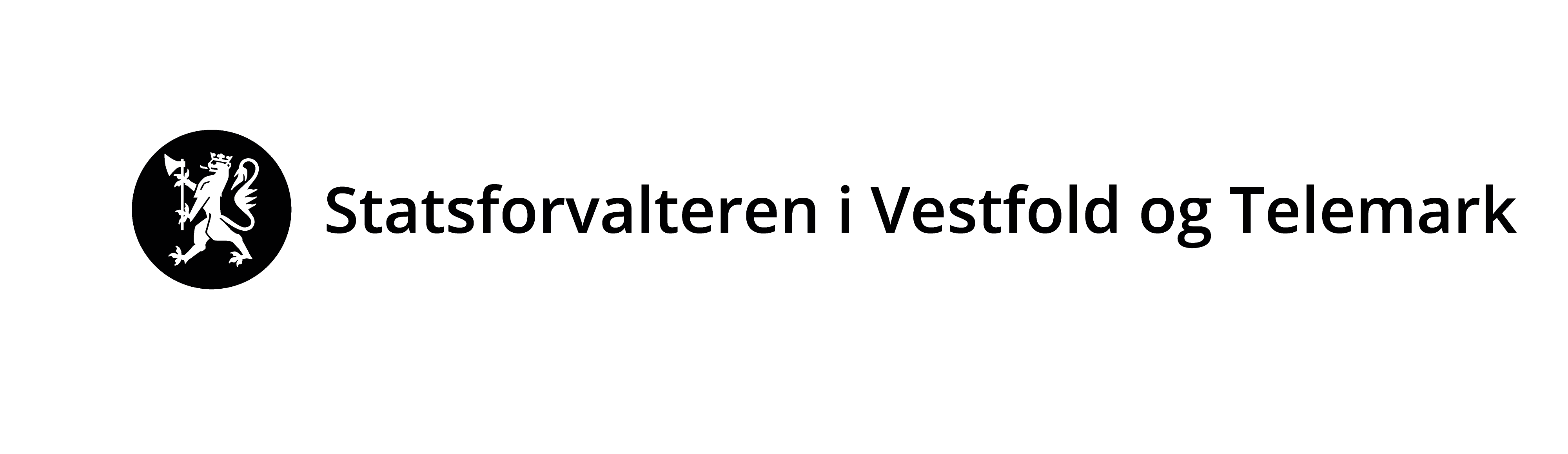 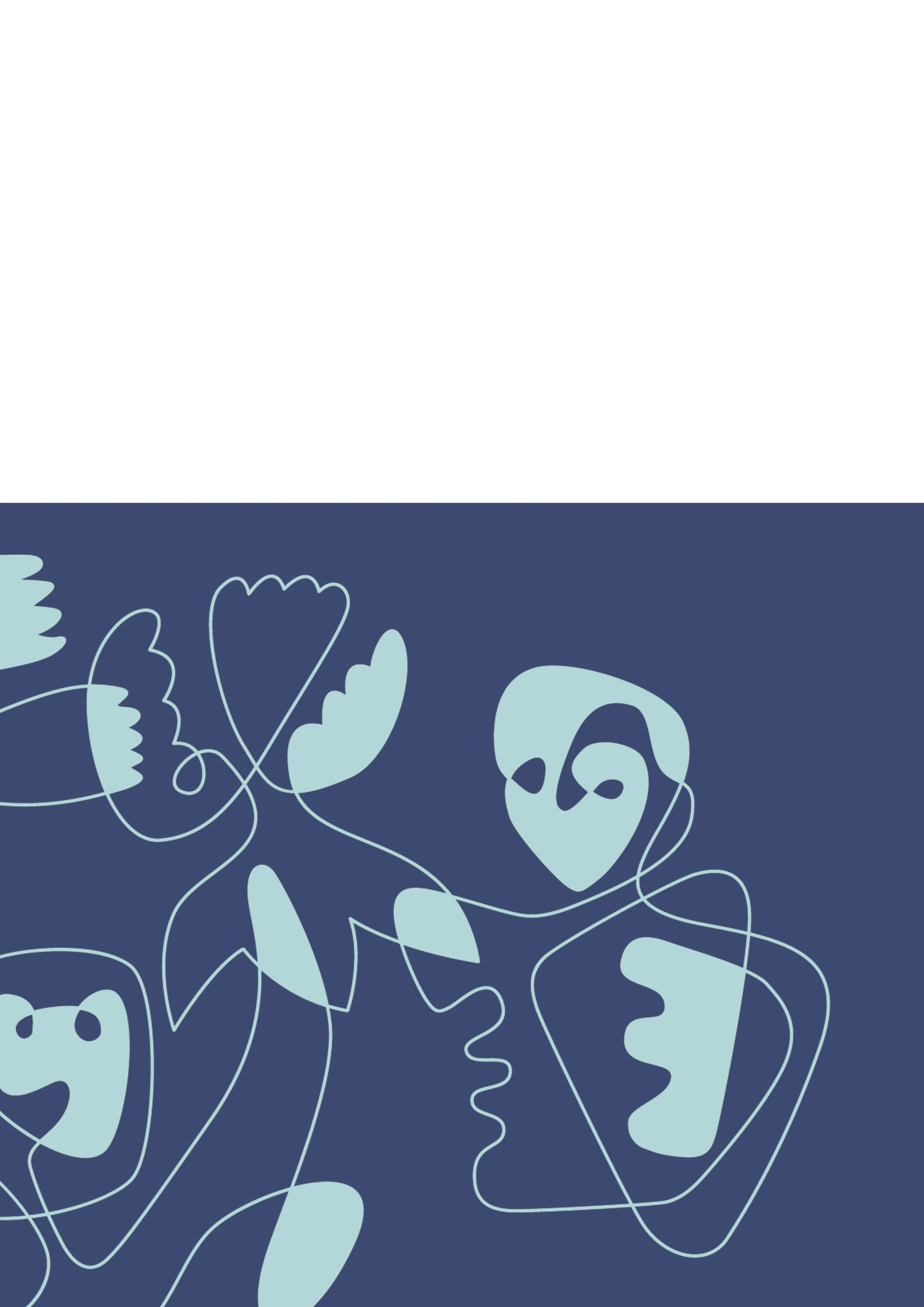 Skjemaet må fylles ut nøyaktig og fullstendig, og alle nødvendige vedlegg må følge med. Skjemaet sendes til Statsforvalteren pr. e-post (sfvtpost@statsforvalteren.no) eller pr. brev (Statsforvalteren i Vestfold og Telemark, Postboks 2076, 3103 Tønsberg).Lenke til forurensningsforskriftens kapittel 28 https://lovdata.no/dokument/SF/forskrift/2004-06-01-931/KAPITTEL_8-5#KAPITTEL_8-5  Veiledning til meldingen:Dette skjemaet gjelder for virksomheter som driver kjemisk/elektrolytisk overflatebehandling som har en avløpsvannmengde på under 100 m3/døgn og/eller der totalvolumet av prosessbadene er under . Til kjemisk/elektrolytisk overflatebehandling regnes de som belegger eller driver kjemisk behandling av metall- eller av plastoverflater med metall ved forbehandling (rensing, avfetting, beising), elektrolytisk eller kjemisk plettering, passivering/etterbehandling, ”stripping”, fosfatering eller pulverlakkering (kun pulverlakkering med kjemisk for-behandling). Varmforsinkning regnes ikke som kjemisk/elektrolytisk overflatebehandling i kapittel 28, blant annet på grunn av annen teknologi og annen avgrensing mot IPPC-direktivet.  Nye anlegg eller utvidelser/endringer skal i god tid før oppstart/endring sende utfylt skjema til Statsforvalteren. Anlegg som omfattes av kapittel 28, men som driver uten tillatelse, bør også sende inn meldingsskjema til Statsforvalteren. Virksomheten kan starte opp/endre/utvide fra 6 uker etter at meldingen er bekreftet mottatt av Statsforvalteren med mindre Statsforvalteren fastsetter noe annet. Statsforvalteren kan på  bakgrunn av meldingen pålegge virksomheten å søke om tillatelse i henhold til § 11 i forurensningsloven. 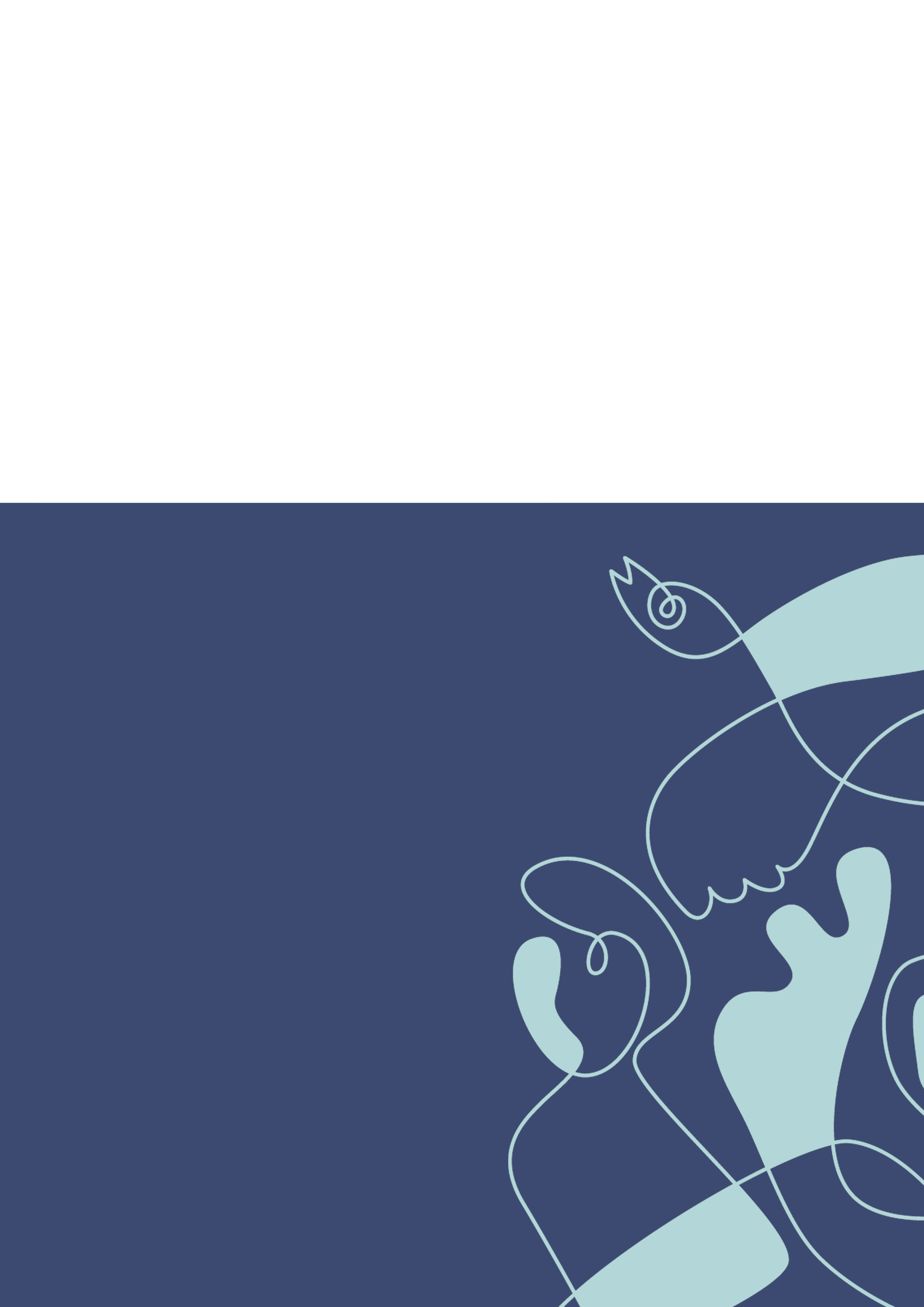 Fylles ut av StatsforvalterenFylles ut av StatsforvalterenStatsforvalterens saksnr:Melding mottatt dato:BedriftsdataBedriftsdataBedriftsnavnGateadressePostadresseKommuneFylkeOrg.nr.Kontaktperson Kontaktperson Navn Telefone-postAnleggsdata (første del kun hvis ulikt fra bedriftsdata)Anleggsdata (første del kun hvis ulikt fra bedriftsdata)Anleggsdata (første del kun hvis ulikt fra bedriftsdata)Anleggsdata (første del kun hvis ulikt fra bedriftsdata)Anleggsdata (første del kun hvis ulikt fra bedriftsdata)Anleggsdata (første del kun hvis ulikt fra bedriftsdata)Anleggsdata (første del kun hvis ulikt fra bedriftsdata)AnleggsnavnAnleggsnavnGateadresseGateadressePostadressePostadresseKommuneKommuneFylkeFylkeOrg.nr.Org.nr.Kontaktperson Kontaktperson Kontaktperson Kontaktperson Kontaktperson Kontaktperson Kontaktperson Navn Navn TelefonTelefone-poste-postGårdsnummerBruksnummerBruksnummerKartreferanse(UTM- koordinater)SonebelteSonebelteNord - Sør:Nord - Sør:Øst - VestØst - VestKartreferanse(UTM- koordinater)Etableringsår/ byggeår anleggEndret/utvidet årEndret/utvidet årAvstand til nærmeste bolig, skole, institusjon og lignende Avstand til nærmeste bolig, skole, institusjon og lignende Avstand til nærmeste bolig, skole, institusjon og lignende Avstand til nærmeste bolig, skole, institusjon og lignende mType bebyggelse:Type bebyggelse:PlanstatusPlanstatusPlanstatusPlanstatusDokumentasjon på at virksomheten er i samsvar med eventuelle planer etter plan- og bygningsloven skal legges ved meldeskjemaet til kommunen. Planbestemmelsene kan gi føringer blant annet for utforming av anlegg, støy, lukt med mer.Dokumentasjon på at virksomheten er i samsvar med eventuelle planer etter plan- og bygningsloven skal legges ved meldeskjemaet til kommunen. Planbestemmelsene kan gi føringer blant annet for utforming av anlegg, støy, lukt med mer.Dokumentasjon på at virksomheten er i samsvar med eventuelle planer etter plan- og bygningsloven skal legges ved meldeskjemaet til kommunen. Planbestemmelsene kan gi føringer blant annet for utforming av anlegg, støy, lukt med mer.Dokumentasjon på at virksomheten er i samsvar med eventuelle planer etter plan- og bygningsloven skal legges ved meldeskjemaet til kommunen. Planbestemmelsene kan gi føringer blant annet for utforming av anlegg, støy, lukt med mer.Er lokaliseringen behandlet i reguleringsplan?Er lokaliseringen behandlet i reguleringsplan? Ja 	NeiEr lokaliseringen behandlet i reguleringsplan?Er lokaliseringen behandlet i reguleringsplan?Reguleringsplanens navn og dato for vedtak ProduksjonsdataProduksjonsdataProduksjonsdataProduksjonsdataNavn på vannlokalitet:Mengde prosessavløpsvannMengde prosessavløpsvannm3/døgnTotalvolum av prosessbadTotalvolum av prosessbadm3UtslippskategoriUtslippskategoriUtslippskategoriUtslippskategoriVirksomheten tilhører følgende kategori for utslipp og målinger:Virksomheten tilhører følgende kategori for utslipp og målinger:Virksomheten tilhører følgende kategori for utslipp og målinger:Virksomheten tilhører følgende kategori for utslipp og målinger:pH-verdi i avløpsvannet er 6,0-9,5. Skal måle pH kontinuerlig i utslippspunket. Skal måle avløpsvannmengde og relevante utslippskomponenterpH-verdi i avløpsvannet er 6,0-9,5. Skal måle pH kontinuerlig i utslippspunket. Skal måle avløpsvannmengde og relevante utslippskomponenterpH-verdi i avløpsvannet er 6,0-9,5. Skal måle pH kontinuerlig i utslippspunket. Skal måle avløpsvannmengde og relevante utslippskomponenterhar kontinuerlig utslipp og avløpsvann som inneholder kadmium krom eller cyanid. Prøvetakning/måling 12 ganger per århar kontinuerlig utslipp og avløpsvann som inneholder kadmium krom eller cyanid. Prøvetakning/måling 12 ganger per århar kontinuerlig utslipp og avløpsvann som inneholder kadmium krom eller cyanid. Prøvetakning/måling 12 ganger per århar kontinuerlig utslipp over 1,0 m3/t som ikke inneholder kadmium, krom eller cyanid. Prøvetakning/måling 6 ganger per århar kontinuerlig utslipp over 1,0 m3/t som ikke inneholder kadmium, krom eller cyanid. Prøvetakning/måling 6 ganger per århar kontinuerlig utslipp over 1,0 m3/t som ikke inneholder kadmium, krom eller cyanid. Prøvetakning/måling 6 ganger per århar kontinuerlig utslipp lik eller mindre enn 1,0 m3/t som ikke inneholder kadmium, krom eller cyanid. Prøvetakning/måling 6 ganger per århar kontinuerlig utslipp lik eller mindre enn 1,0 m3/t som ikke inneholder kadmium, krom eller cyanid. Prøvetakning/måling 6 ganger per århar kontinuerlig utslipp lik eller mindre enn 1,0 m3/t som ikke inneholder kadmium, krom eller cyanid. Prøvetakning/måling 6 ganger per århar satsvis avgiftning av avløpsvann som inneholder kadmium, krom eller cyanid. Prøvetakning/måling av inntil 12 satser per år har satsvis avgiftning av avløpsvann som inneholder kadmium, krom eller cyanid. Prøvetakning/måling av inntil 12 satser per år har satsvis avgiftning av avløpsvann som inneholder kadmium, krom eller cyanid. Prøvetakning/måling av inntil 12 satser per år har satsvis avgiftning som ikke inneholder kadmium, krom eller cyanid. Prøvetakning/måling av inntil 6 satser per århar satsvis avgiftning som ikke inneholder kadmium, krom eller cyanid. Prøvetakning/måling av inntil 6 satser per århar satsvis avgiftning som ikke inneholder kadmium, krom eller cyanid. Prøvetakning/måling av inntil 6 satser per årOppfyller virksomheten grenser for utslipp til vann i § 28- 3?Oppfyller virksomheten grenser for utslipp til vann i § 28- 3? Ja 	NeiOppfyller virksomheten grenser for utslipp til vann i § 28- 3?Oppfyller virksomheten grenser for utslipp til vann i § 28- 3?Lagring, sikring og merkingLagring, sikring og merkingLagring, sikring og merkingHar virksomheten oppsamlingsbasseng som beskrevet i § 28-5?Beskriv: Ja 	NeiHar virksomheten oppsamlingsbasseng som beskrevet i § 28-5?Beskriv:Sted, datoUnderskrift